ZAHTJEV ZA PRITUŽBU (obrazac)Zahtjev za pritužbu Osnovne škole Bisag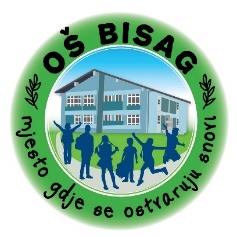 _____________________________________________		__________________________________potpis podnositelja zahtjeva		            		               mjesto i datumPodnositelj zahtjeva (ime i prezime / adresa / telefon i/ili e-pošta)Opisati nepravilnost/pritužbu/žalbu